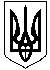 НОВОСАНЖАРСЬКА СЕЛИЩНА РАДАНОВОСАНЖАРСЬКОГО РАЙОНУ ПОЛТАВСЬКОЇ ОБЛАСТІ(двадцять девʼята сесія селищної ради сьомого скликання)РІШЕННЯ17 грудня  2019  року                смт Нові Санжари                                       № 12Про затвердження  Програмивідзначення державних, регіональних, релігійних, 
професійних свят, ювілейних, пам’ятних,знаменних дат, вшанування пам’яті,  заохочення
за заслуги перед Новосанжарською селищноюоб’єднаною територіальною громадою, здійснення
представницьких та інших заходів на 2020 рікЗ метою забезпечення належної організації відзначення свят державного, регіонального, місцевого значення,  пам’ятних дат, історичних подій і розвитку співпраці з інститутами громадянського суспільства в Україні та за її межами, керуючись   ст. 26 Закону України "Про місцеве самоврядування в Україні", селищна радаВИРІШИЛА:1.Затвердити Програму відзначення державних, регіональних, релігійних, професійних свят, ювілейних, пам’ятних, знаменних дат, вшанування пам’яті,  заохочення за заслуги перед Новосанжарською селищною об’єднаною територіальною громадою, здійснення представницьких та інших заходів на 2020 рік (додається).2. Контроль за виконанням цього рішення покласти на постійні комісії селищної ради з питань планування бюджету, фінансів соціально-економічного розвитку та з питань соціальної політики і праці, освіти, культури, охорони здоров’я, дитини, молоді, фізкультури та спорту.Селищний голова                                                                           І. О. КобаЗАТВЕРДЖЕНО
Рішенням двадцять дев’ятої сесіїНовосанжарської селищної ради сьомого скликання
17 грудня 2019 року № 12ПРОГРАМАвідзначення державних, регіональних, релігійних, професійних свят, ювілейних, пам’ятних, знаменних дат, вшанування пам’яті, заохочення за заслуги перед Новосанжарською селищною об’єднаною територіальною громадою, здійснення представницьких та інших заходівна 2020 ріксмт Нові Санжари2020 рікЗМІСТ1. Паспорт Програми.2. Визначення проблеми, на розв’язання якої спрямована Програма.3. Мета Програми.4. Шляхи та засоби розв’язання проблеми, строки та етапи виконання Програми.5. Ресурсне забезпечення Програми відзначення державних, регіональних, релігійних, професійних свят, ювілейних, пам’ятних, знаменних дат, вшанування пам’яті, заохочення за заслуги перед Новосанжарською селищною об'єднаною територіальною громадою, здійснення представницьких та інших заходів на 2020 рік.6. Перелік завдань і заходів Програми та результативні показники.7. Організація і контроль за виконанням Програми.8. Напрями діяльності та заходи Програми відзначення державних, регіональних, релігійних, професійних свят, ювілейних, пам’ятних, знаменних дат, вшанування пам’яті, заохочення за заслуги перед Новосанжарською селищною об’єднаною територіальною громадою, здійснення представницьких та інших заходів на 2020 рік.Паспорт Програми2. Визначення проблеми, на розв’язання якої спрямована ПрограмаНовосанжарська селищна об'єднана територіальна громада Новосанжарського району Полтавської області відповідно до встановленого порядку бере участь у відзначенні свят державного, регіонального, релігійного місцевого значення, пам’ятних дат, історичних подій. У Новосанжарській громаді активно відбувається розвиток громадянського суспільства, здійснюються заходи, пов’язані із заохоченням, відзначенням та стимулюванням окремих громадян, підприємств, установ та організацій, що мають трудові та інші заслуги перед громадою та Україною. Це потребує систематизації таких заходів, виділення бюджетних асигнувань відповідному їх розпорядникові, а також зумовлює необхідність прийняття Програми відзначення державних, регіональних, релігійних, професійних свят, ювілейних, пам’ятних, знаменних дат, вшанування пам’яті,  заохочення за заслуги перед Новосанжарською селищною об'єднаною територіальною громадою, здійснення представницьких та інших заходів на 2020 рік.3. Мета ПрограмиМетою Програми є забезпечення належної організації відзначення свят державного, регіонального, місцевого значення, пам’ятних дат, історичних подій і  розвитку співпраці з інститутами громадянського суспільства  в Україні та за її межами. Поглиблення взаємодії та співпраці територіальних громад населених пунктів селищної ради, органів місцевого самоврядування у вирішенні завдань та функцій місцевого самоврядування.4. Шляхи та засоби розв’язання проблеми, строки та етапи виконання ПрограмиРеалізація завдань Програми є можливою шляхом проведення таких основних заходів:-відзначення державних свят та інших подій держави, які встановлені актами Президента України, Кабінету Міністрів України, Верховної Ради України;-відзначення свят регіонального рівня, дат та подій, які проводитимуться відповідно до розпоряджень голови облдержадміністрації, рішень обласної ради;-відзначення дат та подій місцевого значення, що проводитимуться відповідно до розпоряджень селищного голови, рішень виконавчого комітету та Новосанжарської селищної ради;-організація конференцій, круглих столів, семінарів тощо;-забезпечення проведення заходів з міжнародного, міжрегіонального та міжмуніціпального співробітництва. Організація поїздок офіційних делегацій громади у межах України та за кордон, пов’язаних із розвитком співпраці з інститутами громадянського суспільства;-виготовлення поліграфічної продукції, замовлення інших послуг для забезпечення проведення заходів;-відзначення  призами, цінними подарунками, грошовими допомогами, грамотами та подяками жителів громади за активну громадянську позицію та за заслуги перед громадою;Реалізація заходів Програми відбуватиметься за сприяння відділу культури і туризму виконавчого комітету Новосанжарської селищної ради та закладів культури громади.5. Ресурсне забезпечення Програми відзначення державних, регіональних, релігійних, професійних свят, ювілейних, пам’ятних, знаменних дат, вшанування пам’яті, заохочення за заслуги перед Новосанжарською селищною об’єднаною територіальною громадою, здійснення представницьких та інших заходів на 2020 рік6. Перелік завдань і заходів Програми та результативні показникиОсновними завданнями реалізації Програми є організація на належному рівні та проведення заходів із відзначення свят державного, регіонального, місцевого значення, пам’ятних дат, історичних подій; розвиток співпраці з інститутами громадянського суспільства, залучення громадськості до реалізації державної політики. Заходи програми спрямовані на організацію перебування в населених пунктах селищної ради делегацій іноземних держав та регіонів України, участі делегації селищної ради в заходах, що відбуваються в області, Україні та за кордоном.У рамках заходів передбачається також проведення конференцій, круглих столів, зустрічей, різноманітних семінарів, інших заходів.Відбуватиметься також нагородження почесними грамотами та цінними подарунками громадян Новосанжарської селищної об’єднаної територіальної громади до ювілейних дат, державних та професійних свят, пам’ятних та знаменних дат, за багаторічну сумлінну працю, активну участь у громадському житті, тощо.Передбачається виготовлення та розміщення біл-бордів із рекламою, у тому числі соціальною, виготовлення необхідної поліграфічної продукції.Проведення заходів, передбачених Програмою, покликане сприяти консолідації суспільства, забезпеченню громадянської злагоди, визнанню внеску окремих громадян та трудових колективів у створення матеріальної та духовної культури Новосанжарської селищної об'єднаної територіальної громади, підтримці активної життєвої позиції громадян регіону, професійної майстерності, вихованню патріотизму, національної свідомості, соціальної активності жителів, збереженню національних традицій і особливостей громади, дозволить формувати серед мешканців громади позитивну оцінку державницького курсу та сприятиме громадській підтримці засад державної внутрішньої політики.7. Організація і контроль за виконанням ПрограмиКоординація та контроль за виконанням Програми покладається на виконавчий комітет Новосанжарської селищної ради (головний розпорядник коштів). Структурні підрозділи виконавчого комітету селищної ради, які є відповідальними за виконання запланованих заходів Програми, забезпечують їх реалізацію в повному обсязі у визначені терміни, складають кошторис кожного заходу та подають відповідні документи для проведення оплати селищною радою.8. Напрями діяльності та заходи Програми відзначення державних, регіональних, релігійних, професійних свят, ювілейних, пам’ятних, знаменних дат, вшанування пам’яті, заохочення за заслуги перед Новосанжарською селищною радою, здійснення представницьких та інших заходів на 2020 рік1. Ініціатор розроблення ПрограмиВідділ культури і туризму виконавчого комітету Новосанжарської селищної ради2. Розробник програмиВідділ культури і туризму виконавчого комітету Новосанжарської селищної ради3. Співрозробники Програми-4. Відповідальний виконавець ПрограмиВідділ культури і туризму виконавчого комітету Новосанжарської селищної ради5. Учасники  Програми  Відділ культури і туризму виконавчого комітету Новосанжарської селищної ради, заклади культури,відділ освіти Новосанжарської селищної ради,відділ  соціального захисту населення, сім’ї, молоді та спорту виконавчого комітету Новосанжарської селищної ради6. Етапи реалізації Програми  2020 рік7. Перелік бюджетів, які беруть участь у виконання ПрограмиСелищний8. Загальний обсяг фінансованих ресурсів, необхідних для реалізації   Програми, усього:  431 100 грн.8.1 коштів бюджету селища  431 100 грн.Обсяг коштів, які пропонується залучити на виконання ПрограмиЕтапи виконання ПрограмиУсього витрат на виконання ПрограмиОбсяг коштів, які пропонується залучити на виконання Програми2020 р.Усього витрат на виконання ПрограмиОбсяг ресурсів, усього, у тому числі,  грн.431 100431 100Бюджет селища431 100431 100№ з/пНазва напрямкуДіяльності (пріоритетні завдання)Перелік заходів програмиТермін виконанняВиконавціДжерелафінансуванняОрієнтовні обсяги фінансування (вартість),  грн., в тому числі:Очікуваний результат№ з/пНазва напрямкуДіяльності (пріоритетні завдання)Перелік заходів програмиТермін виконанняВиконавціДжерелафінансування2020 рікОчікуваний результатІОрганізація та проведення заходів з відзначення державних та професійних, регіональних свят, ювілейних, пам’ятних та знаменних датВсього421 100Належне відзначення у  громаді заходів з відзначення державних та професійних свят, ювілейних, пам’ятних та знаменних датІОрганізація та проведення заходів з відзначення державних та професійних, регіональних свят, ювілейних, пам’ятних та знаменних датВідзначення свята ВодохрещасіченьВиконавчий комітет селищної радиселищний бюджет4 000Належне відзначення у  громаді заходів з відзначення державних та професійних свят, ювілейних, пам’ятних та знаменних датІОрганізація та проведення заходів з відзначення державних та професійних, регіональних свят, ювілейних, пам’ятних та знаменних датВідзначення Дня Соборності України (Злуки)січеньВиконавчий комітет селищної радиселищний бюджет5 600Належне відзначення у  громаді заходів з відзначення державних та професійних свят, ювілейних, пам’ятних та знаменних датІОрганізація та проведення заходів з відзначення державних та професійних, регіональних свят, ювілейних, пам’ятних та знаменних датВідзначення Дня вшанування воїнів-інтернаціоналістівлютийВиконавчий комітет селищної радиселищний бюджет5 000Належне відзначення у  громаді заходів з відзначення державних та професійних свят, ювілейних, пам’ятних та знаменних датІОрганізація та проведення заходів з відзначення державних та професійних, регіональних свят, ювілейних, пам’ятних та знаменних датВідзначення Дня пам’яті Героїв Небесної СотнілютийВиконавчий комітет селищної радиселищний бюджет5 000Належне відзначення у  громаді заходів з відзначення державних та професійних свят, ювілейних, пам’ятних та знаменних датІОрганізація та проведення заходів з відзначення державних та професійних, регіональних свят, ювілейних, пам’ятних та знаменних датВідзначення 8 Березня, Міжнародного жіночого дняберезеньВиконавчий комітет селищної радиселищний бюджет25 000Належне відзначення у  громаді заходів з відзначення державних та професійних свят, ювілейних, пам’ятних та знаменних датІОрганізація та проведення заходів з відзначення державних та професійних, регіональних свят, ювілейних, пам’ятних та знаменних датВідзначення МасляноїберезеньВиконавчий комітет селищної радиселищний бюджет30 000Належне відзначення у  громаді заходів з відзначення державних та професійних свят, ювілейних, пам’ятних та знаменних датІОрганізація та проведення заходів з відзначення державних та професійних, регіональних свят, ювілейних, пам’ятних та знаменних датВідзначення ВеликодняквітеньВиконавчий комітет селищної радиселищний бюджет5 000Належне відзначення у  громаді заходів з відзначення державних та професійних свят, ювілейних, пам’ятних та знаменних датІОрганізація та проведення заходів з відзначення державних та професійних, регіональних свят, ювілейних, пам’ятних та знаменних датВідзначення Дня пам’яті жертв ЧорнобиляквітеньВиконавчий комітет селищної радиселищний бюджет2 500Належне відзначення у  громаді заходів з відзначення державних та професійних свят, ювілейних, пам’ятних та знаменних датІОрганізація та проведення заходів з відзначення державних та професійних, регіональних свят, ювілейних, пам’ятних та знаменних датВідзначення Дня примирення та Дня перемогитравеньВиконавчий комітет селищної радиселищний бюджет12 000Належне відзначення у  громаді заходів з відзначення державних та професійних свят, ювілейних, пам’ятних та знаменних датІОрганізація та проведення заходів з відзначення державних та професійних, регіональних свят, ювілейних, пам’ятних та знаменних датВідзначення Дня ЄвропитравеньВиконавчий комітет селищної радиселищний бюджет5 000Належне відзначення у  громаді заходів з відзначення державних та професійних свят, ювілейних, пам’ятних та знаменних датІОрганізація та проведення заходів з відзначення державних та професійних, регіональних свят, ювілейних, пам’ятних та знаменних датВідзначення Дня захисту дітейчервеньВиконавчий комітет селищної радиселищний бюджет15 000Належне відзначення у  громаді заходів з відзначення державних та професійних свят, ювілейних, пам’ятних та знаменних датІОрганізація та проведення заходів з відзначення державних та професійних, регіональних свят, ювілейних, пам’ятних та знаменних датВідзначення Дня скорботи та вшанування пам’яті жертв війничервеньВиконавчий комітет селищної радиселищний бюджет2 500Належне відзначення у  громаді заходів з відзначення державних та професійних свят, ювілейних, пам’ятних та знаменних датІОрганізація та проведення заходів з відзначення державних та професійних, регіональних свят, ювілейних, пам’ятних та знаменних датВідзначення Дня молодічервеньВиконавчий комітет селищної радиселищний бюджет15 000Належне відзначення у  громаді заходів з відзначення державних та професійних свят, ювілейних, пам’ятних та знаменних датІОрганізація та проведення заходів з відзначення державних та професійних, регіональних свят, ювілейних, пам’ятних та знаменних датВідзначення Трійці. Проведення обласного свята «Прийди, прийди, неділенько зелена»червеньВиконавчий комітет селищної радиселищний бюджет45 000Належне відзначення у  громаді заходів з відзначення державних та професійних свят, ювілейних, пам’ятних та знаменних датІОрганізація та проведення заходів з відзначення державних та професійних, регіональних свят, ювілейних, пам’ятних та знаменних датВідзначення Свята Івана КупалалипеньВиконавчий комітет селищної радиселищний бюджет35 000Належне відзначення у  громаді заходів з відзначення державних та професійних свят, ювілейних, пам’ятних та знаменних датІОрганізація та проведення заходів з відзначення державних та професійних, регіональних свят, ювілейних, пам’ятних та знаменних датВідзначення Дня Державного Прапора УкраїнисерпеньВиконавчий комітет селищної радиселищний бюджет5 000Належне відзначення у  громаді заходів з відзначення державних та професійних свят, ювілейних, пам’ятних та знаменних датІОрганізація та проведення заходів з відзначення державних та професійних, регіональних свят, ювілейних, пам’ятних та знаменних датВідзначення Дня незалежності УкраїнисерпеньВиконавчий комітет селищної радиселищний бюджет5 000Належне відзначення у  громаді заходів з відзначення державних та професійних свят, ювілейних, пам’ятних та знаменних датІОрганізація та проведення заходів з відзначення державних та професійних, регіональних свят, ювілейних, пам’ятних та знаменних датВідзначення Дня села ЗачепилівкивересеньВиконавчий комітет селищної радиселищний бюджет30 000Належне відзначення у  громаді заходів з відзначення державних та професійних свят, ювілейних, пам’ятних та знаменних датІОрганізація та проведення заходів з відзначення державних та професійних, регіональних свят, ювілейних, пам’ятних та знаменних датОрганізація та проведення Дня визволення селища Нові Санжари та Дня селищавересеньВиконавчий комітет селищної радиселищний бюджет50 000Належне відзначення у  громаді заходів з відзначення державних та професійних свят, ювілейних, пам’ятних та знаменних датІОрганізація та проведення заходів з відзначення державних та професійних, регіональних свят, ювілейних, пам’ятних та знаменних датОрганізація та проведення свята до Дня працівників освітижовтеньВиконавчий комітет селищної радиселищний бюджет5 000Належне відзначення у  громаді заходів з відзначення державних та професійних свят, ювілейних, пам’ятних та знаменних датІОрганізація та проведення заходів з відзначення державних та професійних, регіональних свят, ювілейних, пам’ятних та знаменних датОбласний літературно-мистецький фестиваль-конкурс «Siva Lastivka» у смт Нові Санжари на відзначення 85-ї річниці від дня народження українського поета, письменника Бориса Ілліча ОлійникажовтеньВиконавчий комітет селищної радиселищний бюджет50 000Належне відзначення у  громаді заходів з відзначення державних та професійних свят, ювілейних, пам’ятних та знаменних датІОрганізація та проведення заходів з відзначення державних та професійних, регіональних свят, ювілейних, пам’ятних та знаменних датВідзначення Дня українського козацтва, Дня захисника УкраїнижовтеньВиконавчий комітет селищної радиселищний бюджет10 000Належне відзначення у  громаді заходів з відзначення державних та професійних свят, ювілейних, пам’ятних та знаменних датІОрганізація та проведення заходів з відзначення державних та професійних, регіональних свят, ювілейних, пам’ятних та знаменних датВідзначення Дня вигнання нацистських окупантів з УкраїнижовтеньВиконавчий комітет селищної радиселищний бюджет2 000Належне відзначення у  громаді заходів з відзначення державних та професійних свят, ювілейних, пам’ятних та знаменних датІОрганізація та проведення заходів з відзначення державних та професійних, регіональних свят, ювілейних, пам’ятних та знаменних датВідзначення Дня Гідності та СвободилистопадВиконавчий комітет селищної радиселищний бюджет2 000Належне відзначення у  громаді заходів з відзначення державних та професійних свят, ювілейних, пам’ятних та знаменних датІОрганізація та проведення заходів з відзначення державних та професійних, регіональних свят, ювілейних, пам’ятних та знаменних датВідзначення Дня пам’яті жертв ГолодоморулистопадВиконавчий комітет селищної радиселищний бюджет2 500Належне відзначення у  громаді заходів з відзначення державних та професійних свят, ювілейних, пам’ятних та знаменних датІОрганізація та проведення заходів з відзначення державних та професійних, регіональних свят, ювілейних, пам’ятних та знаменних датВідзначення Дня місцевого самоврядуваннягруденьВиконавчий комітет селищної радиселищний бюджет15 000Належне відзначення у  громаді заходів з відзначення державних та професійних свят, ювілейних, пам’ятних та знаменних датІОрганізація та проведення заходів з відзначення державних та професійних, регіональних свят, ювілейних, пам’ятних та знаменних датВідзначення Нового року 2021 у селищі Нові Санжари та с. ЗачепилівкагруденьВиконавчий комітет селищної радиселищний бюджет30 000Належне відзначення у  громаді заходів з відзначення державних та професійних свят, ювілейних, пам’ятних та знаменних датІОрганізація та проведення заходів з відзначення державних та професійних, регіональних свят, ювілейних, пам’ятних та знаменних датЗабезпечення подарунками учасників щорічного конкурсу «Дзвінкі голоси»щорічноВиконавчий комітет селищної радиселищний бюджет3 000Гідне відзначення переможців та лауреатів конкурсу «Дзвінкі голоси», представників громадиІІ.Інформаційно-презентаційні заходиВиготовлення та розміщення постерів для білбордів, буклетів тощопостійноВиконавчий комітет селищної радиВсього10 000Забезпечення широкої поінформованості мешканців громади про актуальні питання суспільно-політичного та соціально-економічного життяІІ.Інформаційно-презентаційні заходиВиготовлення та розміщення постерів для білбордів, буклетів тощопостійноВиконавчий комітет селищної радиселищний бюджет10 000Забезпечення широкої поінформованості мешканців громади про актуальні питання суспільно-політичного та соціально-економічного життяВсього по Програміселищний бюджет431 100